ÖĞRENCİ BİLGİLERİ/ СТУДЕНТ ТУУРАЛУУ МААЛЫМАТÇEKİLMEK İSTENİLEN DERS(LER) BİLGİLERİ/САБАКТАН БАШ ТАРТУУ201…./201….. Eğitim-Öğretim Yılı Güz/Bahar Yarıyılında yukarıda belirttiğim dersten/derslerden çekilmek istiyorum.201..../201.....окуу  жылындагы  Күз/Жаз  жарым  жылдыгында  белгилеген  сабактан/сабактардан баш тарткым келет.…../…../201…Öğrencinin İmzası/Студенттин колуAkademik Danışmanın Adı Soyadı/Куратордун аты-жөнү:Uygundur/ Тастыктаймİmzası/КолуKırgızistan-Türkiye Manas Üniversitesi Rektörlük © 2014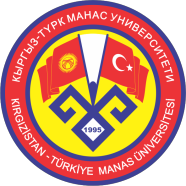 ÖĞRENCİ İŞLERİ DAİRESİ BAŞKANLIĞI FORMLARÖĞRENCİ İŞLERİ DAİRESİ BAŞKANLIĞI FORMLARDoküman NoKTMU-FR-OID-21ÖĞRENCİ İŞLERİ DAİRESİ BAŞKANLIĞI FORMLARÖĞRENCİ İŞLERİ DAİRESİ BAŞKANLIĞI FORMLARİlk Yayın Tarihi05/10/2015ÖĞRENCİ İŞLERİ DAİRESİ BAŞKANLIĞI FORMLARÖĞRENCİ İŞLERİ DAİRESİ BAŞKANLIĞI FORMLARRevizyon No00DokümanAdıDersten Çekilme FormuRevizyon Tarihi-DokümanAdıDersten Çekilme FormuSayfa No1/1Numara/ НомериAdı/АтыSoyadı/ФамилиясыFakülte/ФакультетBölüm/БөлүмAdres/АдресTelefon/ТелефонE-mail/Эл.почтаKodu/КодAdı/АтыKredisi/КредитиGerekçe/НегизиHazırlayanDaire BaşkanıOnaylayanYönetim Temsilcisi